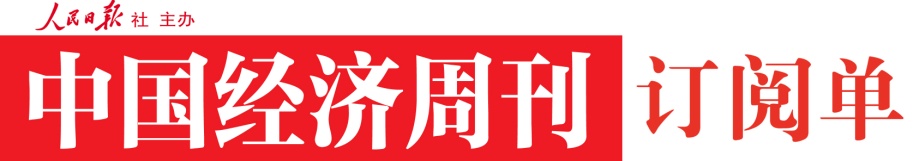 《中国经济周刊》由人民日报社主管主办，国际标准刊号 ISSN：1672-7150，国内统一刊号：CN11-5196/F，邮发代号：2-977。《中国经济周刊》是中央宣传主管部门指定的中央级重点媒体(中共中央宣传部指定的重点期刊、国家网信办公布的38家中央新闻单位之一，是国家网信办指定的互联网新闻信息稿源单位)；全国两会指定上会的经济类期刊，是中国官方主流财经媒体。《中国经济周刊》定位于“领导决策的经济参考”，核心读者为政府和企业的领导者和决策层，为中央、地方以及企业的领导层提供最具权威性和前瞻性的资讯、新闻及观点。2004年创刊以来，《中国经济周刊》的报道多次受到习近平等中央领导同志的批示和肯定，许多报道和观点受到中央决策层的重视和关注。《中国经济周刊》为《中国核心期刊数据库》、《中国知识资源总库》等收录期刊；国内订户遍布各省区市，海外订户分布在37个国家和地区，每期直接影响80万高端人士，订阅量在同类媒体中遥遥领先；网络转载率和阅读量位于中国财经类报刊前茅。《中国经济周刊》旗下拥有国家一类新闻网站“经济网”，经济网与《中国经济周刊》杂志构成了“一网一刊”的融媒体新传播格局，并在电子杂志、微博微信及头条号等移动互联网终端新媒体平台上同步实现内容推广。拥有“中国经济论坛”、“绿水青山论坛”“中国扶贫论坛”、“中国经济百人榜”、“中国品牌百强榜”、“女性领导力与创新力高峰论坛”等品牌活动；拥有经济网、中国经济研究院、山水智库等品牌机构与组织。每年运营多项顶级活动与权威评选，在中国政、商、学等领域拥有广泛的影响。经济网（国家一类新闻网站）www.ceweekly.cn《中国经济周刊》全年24期，每期20元，全年订价480元，可破月订阅。银行汇款：                                          联系方式：单  位：《中国经济周刊》杂志社有限公司               电  话：010-6536 3436开户行：工行北京金台路支行                          传  真：010-6536 3432账  号：0200 0202 1920 0116 426                      E-mail：fxb@ceweekly.cn请完整填写后将此表和汇款凭证一同传真至010-65363432或发邮件至fxb@ceweekly.cn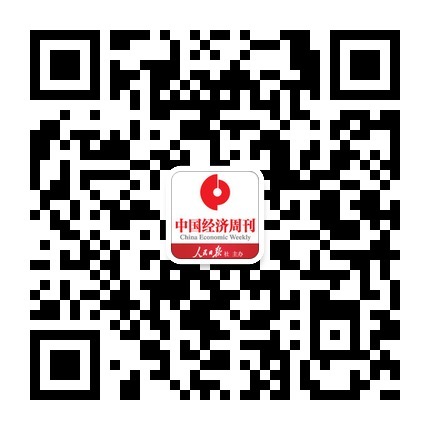 《中国经济周刊》杂志社有限公司                                                 订阅单位或个人（盖章）                                                                            年      月      日《中国经济周刊》订阅回执表（复印有效）《中国经济周刊》订阅回执表（复印有效）《中国经济周刊》订阅回执表（复印有效）《中国经济周刊》订阅回执表（复印有效）《中国经济周刊》订阅回执表（复印有效）《中国经济周刊》订阅回执表（复印有效）《中国经济周刊》订阅回执表（复印有效）《中国经济周刊》订阅回执表（复印有效）订阅单位收件人寄刊地址省            市省            市省            市省            市省            市省            市省            市联系电话传   真传   真邮  编订阅份数(480元/年)起订日期起订日期年    月    日至     年    月    日年    月    日至     年    月    日合计金额小写：                     大写：      拾     万     仟     佰     拾     元整小写：                     大写：      拾     万     仟     佰     拾     元整小写：                     大写：      拾     万     仟     佰     拾     元整小写：                     大写：      拾     万     仟     佰     拾     元整小写：                     大写：      拾     万     仟     佰     拾     元整小写：                     大写：      拾     万     仟     佰     拾     元整小写：                     大写：      拾     万     仟     佰     拾     元整发票抬头□个人  单位（单位名称）：□个人  单位（单位名称）：□个人  单位（单位名称）：□个人  单位（单位名称）：□个人  单位（单位名称）：□个人  单位（单位名称）：□个人  单位（单位名称）：发票抬头纳税人识别号（仅企业提供）：纳税人识别号（仅企业提供）：纳税人识别号（仅企业提供）：纳税人识别号（仅企业提供）：纳税人识别号（仅企业提供）：纳税人识别号（仅企业提供）：纳税人识别号（仅企业提供）：发票类型□增值税普通发票（纸质版 电子版，邮箱：                         ） □增值税专用发票□增值税普通发票（纸质版 电子版，邮箱：                         ） □增值税专用发票□增值税普通发票（纸质版 电子版，邮箱：                         ） □增值税专用发票□增值税普通发票（纸质版 电子版，邮箱：                         ） □增值税专用发票□增值税普通发票（纸质版 电子版，邮箱：                         ） □增值税专用发票□增值税普通发票（纸质版 电子版，邮箱：                         ） □增值税专用发票□增值税普通发票（纸质版 电子版，邮箱：                         ） □增值税专用发票发票寄送地址□同收刊地址  或其他地址：□同收刊地址  或其他地址：□同收刊地址  或其他地址：□同收刊地址  或其他地址：□同收刊地址  或其他地址：□同收刊地址  或其他地址：□同收刊地址  或其他地址：发票联系人电话（手机）电话（手机）备注